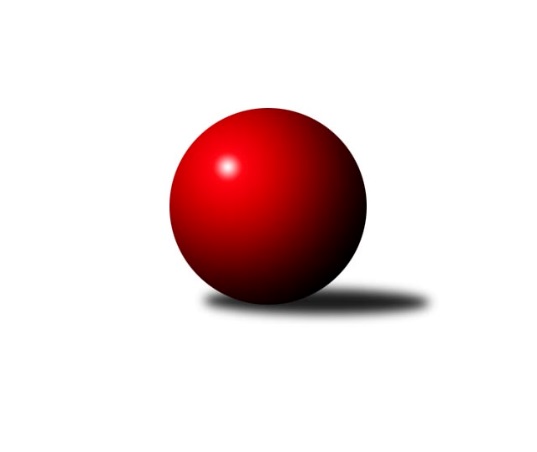 Č.19Ročník 2018/2019	24.2.2019Nejlepšího výkonu v tomto kole: 2533 dosáhlo družstvo: TJ Sokol Mistřín CJihomoravský KP2 jih 2018/2019Výsledky 19. kolaSouhrnný přehled výsledků:SK Baník Ratíškovice C	- TJ Lokomotiva Valtice C	8:0	2507:2219	9.0:3.0	22.2.TJ Sokol Vracov C	- SK Kuželky Dubňany C	2:6	2367:2472	4.0:8.0	22.2.TJ Sokol Šanov C	- KK Vyškov E	8:0	2433:2198	9.5:2.5	22.2.KK Vyškov D	- SK STAK Domanín 	5:3	2438:2297	7.0:5.0	23.2.TJ Sokol Mistřín C	- KK Jiskra Čejkovice B	6:2	2533:2434	7.0:5.0	23.2.TJ Lokomotiva Valtice C	- TJ Sokol Vracov C	2:6	2214:2383	5.0:7.0	24.2.Tabulka družstev:	1.	SK Kuželky Dubňany C	16	14	2	0	95.5 : 32.5 	124.5 : 67.5 	 2505	30	2.	TJ Sokol Mistřín C	16	11	0	5	84.5 : 43.5 	119.5 : 72.5 	 2447	22	3.	TJ Sokol Šanov C	16	10	2	4	76.5 : 51.5 	104.0 : 88.0 	 2432	22	4.	KK Jiskra Čejkovice B	15	10	1	4	79.5 : 40.5 	107.0 : 73.0 	 2382	21	5.	SK Baník Ratíškovice C	16	9	2	5	76.0 : 52.0 	109.5 : 82.5 	 2442	20	6.	KK Vyškov D	16	7	3	6	67.0 : 61.0 	101.0 : 91.0 	 2412	17	7.	TJ Sokol Vracov C	16	7	1	8	63.5 : 64.5 	84.0 : 108.0 	 2348	15	8.	SK STAK Domanín	16	6	1	9	62.0 : 66.0 	100.5 : 91.5 	 2368	13	9.	KC Hodonín B	15	5	2	8	48.0 : 72.0 	86.5 : 93.5 	 2349	12	10.	KK Vyškov E	16	5	0	11	42.5 : 85.5 	64.5 : 127.5 	 2171	10	11.	TJ Lokomotiva Valtice C	16	3	0	13	33.5 : 94.5 	64.0 : 128.0 	 2236	6	12.	TJ Jiskra Kyjov B	16	1	0	15	31.5 : 96.5 	75.0 : 117.0 	 2284	2Podrobné výsledky kola:	 SK Baník Ratíškovice C	2507	8:0	2219	TJ Lokomotiva Valtice C	Tomáš Koplík ml.	 	 217 	 214 		431 	 2:0 	 331 	 	178 	 153		Božena Vajdová	Dagmar Opluštilová	 	 213 	 194 		407 	 1:1 	 385 	 	185 	 200		Robert Gecs	Tomáš Pokoj	 	 208 	 210 		418 	 1:1 	 407 	 	217 	 190		Michaela Mlynariková	Václav Koplík	 	 217 	 185 		402 	 2:0 	 332 	 	169 	 163		Jan Beneš	Tomáš Koplík st.	 	 201 	 186 		387 	 1:1 	 368 	 	161 	 207		Richard Cigánek	Antonín Zýbal	 	 240 	 222 		462 	 2:0 	 396 	 	220 	 176		Eduard Jungrozhodčí: Koplík VáclavNejlepší výkon utkání: 462 - Antonín Zýbal	 TJ Sokol Vracov C	2367	2:6	2472	SK Kuželky Dubňany C	Radek Břečka	 	 187 	 189 		376 	 0:2 	 406 	 	212 	 194		Ladislav Teplík	Nikola Plášková	 	 203 	 200 		403 	 1:1 	 401 	 	170 	 231		Jan Blahůšek	Veronika Presová	 	 180 	 190 		370 	 0:2 	 413 	 	219 	 194		Aleš Zlatník	Petr Pres	 	 197 	 170 		367 	 1:1 	 403 	 	191 	 212		Pavel Antoš	Tomáš Gaspar	 	 208 	 201 		409 	 0:2 	 443 	 	226 	 217		Petr Horák	Aleš Gaspar	 	 235 	 207 		442 	 2:0 	 406 	 	207 	 199		Martin Mačákrozhodčí: vedoucí družstevNejlepší výkon utkání: 443 - Petr Horák	 TJ Sokol Šanov C	2433	8:0	2198	KK Vyškov E	Lenka Spišiaková	 	 210 	 190 		400 	 1:1 	 388 	 	186 	 202		Jitka Usnulová	Vladimír Jaroš	 	 209 	 197 		406 	 2:0 	 346 	 	158 	 188		Běla Omastová	Iveta Zifčáková	 	 193 	 179 		372 	 1.5:0.5 	 369 	 	193 	 176		Milana Alánová	Marta Volfová	 	 217 	 203 		420 	 1:1 	 408 	 	204 	 204		Jana Kovářová	Jiří Mika	 	 212 	 194 		406 	 2:0 	 350 	 	165 	 185		Michaela Malinková	Jan Zifčák ml. ml.	 	 227 	 202 		429 	 2:0 	 337 	 	162 	 175		Lumír Hanzelkarozhodčí: Vedoucí družstevNejlepší výkon utkání: 429 - Jan Zifčák ml. ml.	 KK Vyškov D	2438	5:3	2297	SK STAK Domanín 	Pavel Vejmola	 	 215 	 178 		393 	 1:1 	 317 	 	135 	 182		Dana Zelinová	Stanislav Šmehlík	 	 194 	 193 		387 	 1:1 	 395 	 	183 	 212		Vojtěch Filípek	Jiří Alán	 	 210 	 181 		391 	 1:1 	 395 	 	196 	 199		Zdeněk Kožela	Jiří Formánek	 	 208 	 221 		429 	 2:0 	 355 	 	175 	 180		Josef Šlahůnek	Miroslav Poledník	 	 191 	 232 		423 	 1:1 	 402 	 	211 	 191		Jakub Juřík	Josef Michálek	 	 200 	 215 		415 	 1:1 	 433 	 	232 	 201		Richard Juříkrozhodčí: Jelínek FrantišekNejlepší výkon utkání: 433 - Richard Juřík	 TJ Sokol Mistřín C	2533	6:2	2434	KK Jiskra Čejkovice B	Pavel Měsíček	 	 234 	 212 		446 	 1:1 	 434 	 	206 	 228		Michal Hlinecký	Michaela Varmužová	 	 217 	 223 		440 	 1:1 	 423 	 	190 	 233		Pavel Dolinajec	Dušan Urubek	 	 213 	 175 		388 	 1:1 	 425 	 	197 	 228		Zdeněk Burian	Petr Khol	 	 205 	 219 		424 	 2:0 	 392 	 	194 	 198		Tomáš Mrkávek	Petr Málek	 	 198 	 203 		401 	 0:2 	 414 	 	209 	 205		Vladimír Stávek	Vladislav Kozák	 	 218 	 216 		434 	 2:0 	 346 	 	184 	 162		Hana Majzlíkovározhodčí: Blaha IvanNejlepší výkon utkání: 446 - Pavel Měsíček	 TJ Lokomotiva Valtice C	2214	2:6	2383	TJ Sokol Vracov C	Jan Beneš	 	 215 	 213 		428 	 1:1 	 426 	 	217 	 209		Martina Nejedlíková	Eduard Jung	 	 189 	 179 		368 	 0:2 	 404 	 	199 	 205		Eliška Šigutová	Robert Gecs	 	 172 	 164 		336 	 1:1 	 354 	 	170 	 184		Klára Trojanová	Božena Vajdová	 	 203 	 172 		375 	 2:0 	 354 	 	186 	 168		Natálie Trojanová	Richard Cigánek	 	 198 	 177 		375 	 1:1 	 376 	 	200 	 176		Radek Břečka	Michaela Mlynariková	 	 182 	 150 		332 	 0:2 	 469 	 	229 	 240		Petr Presrozhodčí: vedoucí družstevNejlepší výkon utkání: 469 - Petr PresPořadí jednotlivců:	jméno hráče	družstvo	celkem	plné	dorážka	chyby	poměr kuž.	Maximum	1.	Ladislav Teplík 	SK Kuželky Dubňany C	444.32	305.9	138.4	6.4	9/9	(470)	2.	Richard Juřík 	SK STAK Domanín 	438.76	298.9	139.8	6.9	9/9	(492)	3.	Vladislav Kozák 	TJ Sokol Mistřín C	436.70	302.4	134.3	5.0	6/7	(465)	4.	Petr Horák 	SK Kuželky Dubňany C	434.47	294.4	140.1	5.9	6/9	(460)	5.	Petr Málek 	TJ Sokol Mistřín C	433.70	297.3	136.4	7.8	5/7	(449)	6.	Martin Mačák 	SK Kuželky Dubňany C	432.81	299.5	133.3	5.0	8/9	(467)	7.	Jiří Formánek 	KK Vyškov D	429.71	295.3	134.4	6.4	8/8	(471)	8.	Jarmila Bábíčková 	SK Baník Ratíškovice C	428.86	296.7	132.2	9.2	7/7	(472)	9.	Dagmar Opluštilová 	SK Baník Ratíškovice C	426.40	294.2	132.2	4.8	7/7	(488)	10.	Jan Blahůšek 	SK Kuželky Dubňany C	425.43	295.1	130.3	7.6	9/9	(458)	11.	Pavel Martinek 	TJ Sokol Šanov C	424.86	290.8	134.1	7.5	7/9	(461)	12.	Marta Volfová 	TJ Sokol Šanov C	423.52	292.1	131.5	6.7	9/9	(447)	13.	Zdeněk Burian 	KK Jiskra Čejkovice B	422.93	289.0	134.0	6.0	6/7	(455)	14.	Vladimír Stávek 	KK Jiskra Čejkovice B	421.86	288.1	133.7	6.8	7/7	(465)	15.	Jakub Juřík 	SK STAK Domanín 	420.97	292.8	128.1	7.3	9/9	(445)	16.	Jan Zifčák ml.  ml.	TJ Sokol Šanov C	420.29	291.7	128.5	8.1	6/9	(461)	17.	Petr Khol 	TJ Sokol Mistřín C	419.50	286.0	133.5	6.8	5/7	(472)	18.	Zbyněk Vašina 	SK STAK Domanín 	416.70	289.4	127.3	8.8	8/9	(454)	19.	Miroslav Poledník 	KK Vyškov D	415.94	289.6	126.4	9.2	6/8	(442)	20.	Pavel Dolinajec 	KK Jiskra Čejkovice B	413.07	290.1	122.9	9.6	7/7	(437)	21.	Martina Nejedlíková 	TJ Sokol Vracov C	410.20	284.1	126.1	8.0	7/9	(457)	22.	Vladimír Crhounek 	KK Vyškov D	410.07	282.1	128.0	9.7	6/8	(457)	23.	Michal Hlinecký 	KK Jiskra Čejkovice B	408.91	283.8	125.1	9.8	7/7	(451)	24.	Karel Mecl 	KC Hodonín B	408.88	289.5	119.4	10.5	7/8	(498)	25.	Roman Kouřil 	KK Vyškov D	407.92	287.1	120.9	7.8	6/8	(459)	26.	Václav Valenta 	TJ Jiskra Kyjov B	406.11	281.5	124.6	9.7	8/8	(443)	27.	Jiří Mika 	TJ Sokol Šanov C	405.19	279.8	125.4	8.8	8/9	(434)	28.	Jakub Mecl 	KC Hodonín B	402.83	284.9	117.9	9.4	8/8	(467)	29.	Zdeněk Helešic 	SK Baník Ratíškovice C	402.30	289.9	112.4	9.8	5/7	(452)	30.	Martin Švrček 	KC Hodonín B	401.85	289.8	112.0	14.0	8/8	(462)	31.	Tomáš Mrkávek 	KK Jiskra Čejkovice B	401.44	276.9	124.5	9.1	7/7	(436)	32.	Antonín Zýbal 	SK Baník Ratíškovice C	401.40	286.0	115.4	10.2	7/7	(462)	33.	Martin Šubrt 	TJ Jiskra Kyjov B	401.19	281.2	120.0	10.0	8/8	(454)	34.	Milana Alánová 	KK Vyškov E	401.00	286.7	114.3	9.6	6/8	(450)	35.	Jitka Usnulová 	KK Vyškov E	400.46	282.8	117.7	8.5	7/8	(435)	36.	Dušan Urubek 	TJ Sokol Mistřín C	399.70	285.5	114.2	8.6	5/7	(416)	37.	Zdeněk Jurkovič 	SK Kuželky Dubňany C	399.05	283.8	115.2	12.1	7/9	(443)	38.	Jan Vejmola 	KK Vyškov D	398.79	285.2	113.6	10.7	6/8	(423)	39.	Eliška Šigutová 	TJ Sokol Vracov C	397.63	276.4	121.2	10.4	8/9	(441)	40.	Jindřich Burďák 	TJ Jiskra Kyjov B	396.18	274.8	121.4	9.9	7/8	(429)	41.	Lenka Spišiaková 	TJ Sokol Šanov C	396.07	282.6	113.4	10.9	6/9	(445)	42.	Lubomír Kyselka 	TJ Sokol Mistřín C	390.73	272.7	118.0	11.1	5/7	(412)	43.	Zbyněk Škoda 	TJ Lokomotiva Valtice C	390.65	280.1	110.5	12.3	6/6	(448)	44.	Jiří Alán 	KK Vyškov D	390.00	271.7	118.3	10.4	6/8	(452)	45.	Tomáš Koplík  st.	SK Baník Ratíškovice C	388.35	275.9	112.5	9.8	5/7	(408)	46.	Jan Beneš 	TJ Lokomotiva Valtice C	387.43	276.6	110.8	10.4	6/6	(438)	47.	Klára Trojanová 	TJ Sokol Vracov C	386.07	275.4	110.6	11.1	7/9	(429)	48.	Eduard Jung 	TJ Lokomotiva Valtice C	385.46	272.1	113.4	11.8	6/6	(424)	49.	Eva Paulíčková 	TJ Jiskra Kyjov B	383.77	273.1	110.6	11.7	6/8	(425)	50.	Lukáš Řezníček 	TJ Jiskra Kyjov B	383.39	284.3	99.1	14.0	7/8	(427)	51.	Pavel Antoš 	SK Kuželky Dubňany C	383.05	272.6	110.5	11.4	7/9	(425)	52.	Iveta Zifčáková 	TJ Sokol Šanov C	382.83	271.1	111.8	10.5	6/9	(432)	53.	Václav Koplík 	SK Baník Ratíškovice C	381.98	270.6	111.4	10.3	6/7	(454)	54.	Radek Břečka 	TJ Sokol Vracov C	381.21	273.3	108.0	14.1	6/9	(425)	55.	Stanislav Šmehlík 	KK Vyškov D	380.51	269.4	111.1	11.0	7/8	(427)	56.	Natálie Trojanová 	TJ Sokol Vracov C	380.41	272.2	108.2	11.4	9/9	(430)	57.	Václav Luža ml.  ml.	TJ Sokol Mistřín C	379.87	279.4	100.5	14.1	5/7	(426)	58.	Josef Šlahůnek 	SK STAK Domanín 	379.13	268.3	110.8	11.6	9/9	(444)	59.	Vojtěch Filípek 	SK STAK Domanín 	376.06	262.8	113.3	12.8	8/9	(438)	60.	Jiří Kunz 	KC Hodonín B	373.48	273.0	100.5	11.7	7/8	(423)	61.	Veronika Presová 	TJ Sokol Vracov C	372.71	265.8	106.9	10.6	6/9	(445)	62.	Robert Gecs 	TJ Lokomotiva Valtice C	362.94	267.8	95.2	16.2	6/6	(422)	63.	Jaroslav Stříž 	TJ Jiskra Kyjov B	359.61	250.4	109.3	15.1	6/8	(444)	64.	Zdeněk Kožela 	SK STAK Domanín 	358.20	248.5	109.7	11.0	6/9	(405)	65.	Richard Cigánek 	TJ Lokomotiva Valtice C	356.08	257.7	98.4	14.8	6/6	(443)	66.	Božena Vajdová 	TJ Lokomotiva Valtice C	352.60	259.8	92.9	18.0	6/6	(376)	67.	Lumír Hanzelka 	KK Vyškov E	338.89	241.1	97.8	15.9	7/8	(394)	68.	Hana Majzlíková 	KK Jiskra Čejkovice B	337.09	251.7	85.4	17.2	7/7	(370)	69.	Michaela Malinková 	KK Vyškov E	328.27	237.7	90.5	16.9	7/8	(400)	70.	Běla Omastová 	KK Vyškov E	322.72	229.1	93.6	15.8	6/8	(387)		Tomáš Gaspar 	TJ Sokol Vracov C	463.50	310.3	153.3	3.3	1/9	(509)		Jakub Svoboda 	KK Jiskra Čejkovice B	454.00	294.0	160.0	8.0	1/7	(454)		Martina Miškeříková 	TJ Sokol Mistřín C	453.50	304.5	149.0	5.5	2/7	(470)		Zbyněk Cízler 	TJ Sokol Mistřín C	445.03	305.0	140.1	4.0	4/7	(473)		Petr Valášek 	TJ Sokol Mistřín C	432.00	290.0	142.0	3.0	1/7	(432)		Tomáš Pokoj 	SK Baník Ratíškovice C	430.44	303.6	126.9	8.8	3/7	(447)		Petr Pres 	TJ Sokol Vracov C	429.19	294.5	134.7	7.4	4/9	(469)		František Jelínek 	KK Vyškov D	428.00	288.0	140.0	9.0	1/8	(428)		Jana Kurialová 	KK Vyškov E	425.43	301.7	123.7	7.2	3/8	(446)		Pavel Měsíček 	TJ Sokol Mistřín C	423.04	290.7	132.4	6.4	4/7	(446)		Michaela Varmužová 	TJ Sokol Mistřín C	422.67	295.9	126.8	6.6	3/7	(476)		Aleš Zlatník 	SK Kuželky Dubňany C	422.50	295.0	127.5	6.5	2/9	(432)		Jana Nytrová 	KK Vyškov D	420.00	300.5	119.5	13.0	2/8	(429)		Aleš Gaspar 	TJ Sokol Vracov C	418.25	298.5	119.8	7.5	2/9	(443)		Martin Koutný 	SK Kuželky Dubňany C	418.05	293.1	125.0	7.7	5/9	(457)		Tomáš Koplík  ml.	SK Baník Ratíškovice C	417.00	278.7	138.3	5.0	1/7	(431)		Jana Kovářová 	KK Vyškov E	415.90	286.0	129.9	7.2	2/8	(442)		Vladimír Jaroš 	TJ Sokol Šanov C	410.00	282.0	128.0	7.0	4/9	(423)		Jiří Hladík 	TJ Sokol Vracov C	408.00	282.0	126.0	10.0	1/9	(408)		Josef Michálek 	KK Vyškov D	403.67	289.2	114.5	7.0	2/8	(416)		Ludmila Tomiczková 	KK Vyškov E	403.60	282.6	121.0	8.2	5/8	(443)		Oldřiška Varmužová 	TJ Sokol Šanov C	402.96	281.1	121.8	8.0	5/9	(424)		Marta Beranová 	SK Baník Ratíškovice C	402.11	285.6	116.5	10.2	3/7	(456)		Jan Zifčák  st.	TJ Sokol Šanov C	402.00	279.0	123.0	9.2	5/9	(440)		Marcel Šebek 	SK Baník Ratíškovice C	400.00	297.0	103.0	11.5	4/7	(432)		Michaela Mlynariková 	TJ Lokomotiva Valtice C	396.13	284.3	111.9	10.2	3/6	(413)		Jaromíra Meclová 	KC Hodonín B	393.50	283.0	110.5	10.9	4/8	(428)		Lubomír Konečný 	KK Jiskra Čejkovice B	391.00	277.3	113.7	12.0	1/7	(405)		Ladislav Hrbáč 	KC Hodonín B	388.34	281.8	106.5	13.9	5/8	(422)		Ivan Guryča 	KC Hodonín B	387.53	280.6	106.9	11.5	5/8	(416)		Pavel Vejmola 	KK Vyškov D	384.35	282.0	102.4	11.9	4/8	(419)		Nikola Plášková 	TJ Sokol Vracov C	382.79	270.8	112.0	11.5	4/9	(437)		František Ilčík 	SK Kuželky Dubňany C	382.00	273.3	108.8	13.6	4/9	(394)		Josef Otáhal 	KC Hodonín B	381.50	277.5	104.0	19.0	2/8	(391)		Ludvík Balga 	TJ Jiskra Kyjov B	381.00	265.0	116.0	12.5	3/8	(411)		Lukáš Ingr 	KC Hodonín B	379.11	277.3	101.8	16.3	3/8	(384)		Josef Ronek 	TJ Jiskra Kyjov B	376.00	263.0	113.0	13.0	1/8	(376)		Veronika Kaiserová 	TJ Sokol Vracov C	375.06	258.2	116.9	11.3	4/9	(408)		Eva Alánová 	KK Vyškov E	374.00	281.0	93.0	9.0	1/8	(374)		Zdeňka Varmužová 	TJ Sokol Mistřín C	369.00	262.0	107.0	13.0	1/7	(369)		František Masář 	SK STAK Domanín 	362.00	259.1	102.9	15.4	2/9	(377)		Kateřina Lužová 	TJ Sokol Mistřín C	345.88	257.5	88.4	17.4	4/7	(409)		Miroslava Kempová 	SK STAK Domanín 	335.00	230.5	104.5	18.0	2/9	(366)		Radim Šubrt 	TJ Jiskra Kyjov B	330.75	249.5	81.3	21.3	5/8	(384)		Dana Zelinová 	SK STAK Domanín 	329.67	236.3	93.3	17.0	3/9	(365)		Soňa Pavlová 	KK Vyškov E	327.63	245.4	82.3	19.5	4/8	(361)		Hana Fialová 	KK Vyškov E	288.00	219.5	68.5	26.8	4/8	(332)		Lucie Paulíčková 	TJ Jiskra Kyjov B	230.50	174.5	56.0	27.3	2/8	(256)Sportovně technické informace:Starty náhradníků:registrační číslo	jméno a příjmení 	datum startu 	družstvo	číslo startu
Hráči dopsaní na soupisku:registrační číslo	jméno a příjmení 	datum startu 	družstvo	25211	Aleš Zlatník	22.02.2019	SK Kuželky Dubňany C	24116	Klára Trojanová	24.02.2019	TJ Sokol Vracov C	Program dalšího kola:20. kolo1.3.2019	pá	17:00	TJ Jiskra Kyjov B - TJ Sokol Mistřín C	1.3.2019	pá	17:00	SK STAK Domanín  - TJ Lokomotiva Valtice C	1.3.2019	pá	18:00	TJ Sokol Šanov C - SK Baník Ratíškovice C	2.3.2019	so	16:45	KK Vyškov E - TJ Sokol Vracov C	2.3.2019	so	17:00	KK Jiskra Čejkovice B - KK Vyškov D	3.3.2019	ne	9:00	SK Kuželky Dubňany C - KC Hodonín B	Nejlepší šestka kola - absolutněNejlepší šestka kola - absolutněNejlepší šestka kola - absolutněNejlepší šestka kola - absolutněNejlepší šestka kola - dle průměru kuželenNejlepší šestka kola - dle průměru kuželenNejlepší šestka kola - dle průměru kuželenNejlepší šestka kola - dle průměru kuželenNejlepší šestka kola - dle průměru kuželenPočetJménoNázev týmuVýkonPočetJménoNázev týmuPrůměr (%)Výkon1xAntonín ZýbalRatíškovice C4621xAntonín ZýbalRatíškovice C114.784621xPavel MěsíčekMistřín C4462xPetr HorákDubňany C110.314434xPetr HorákDubňany C4431xAleš GasparVracov C110.064421xAleš GasparVracov C4427xRichard JuříkDomanín108.214334xMichaela VarmužováMistřín C4401xPavel MěsíčekMistřín C107.854463xMichal HlineckýČejkovice B4343xJiří FormánekVyškov D107.21429